MOÇÃO Nº 060/2020MOÇÃO DE APLAUSOPROFESSORA MARISA – PTB, PROFESSORA SILVANA – PTB, BRUNO DELGADO – PL, CLAUDIO OLIVEIRA – PL,  MAURICIO GOMES – PSB, FÁBIO GAVASSO – PTB, ACACIO AMBROSINI – PATRIOTA, DAMIANI NA TV – PSDB, DIRCEU ZANATTA – MDB, MARLON ZANELLA – MDB e TOCO BAGGIO - PSDB, vereadores abaixo assinados, com assento nesta Casa, de acordo com os artigos 136 e 137 do Regimento Interno, requerem à Mesa, ouvido o Soberano Plenário, que seja concedida Moção de Aplauso para o Colégio Regina Coeli, pela realização do PIT STOP – SOLIDÁRIO em comemoração ao 14º aniversário da instituição no Município de Sorriso, no dia 22 de agosto de 2020. JUSTIFICATIVASO Colégio Regina Coeli – foi fundado em Sorriso – MT em 2006, fica situado na Perimetral Noroeste, 2581- Residencial Village, Município de Sorriso. O Colégio Regina Coeli, Colégio Católico, tem como Entidade Mantenedora a Associação das Religiosas das Damas da Instrução Cristã, com sede geral na Bélgica, em Flône, na Província de Liége e sede no Brasil, em Recife-PE. O Instituto das Religiosas das Damas da Instrução Cristã tem como finalidade a evangelização dos jovens através da educação da fé expressa em seu carisma: “Sacrificar-nos e consagrar-nos inteiramente à Juventude”. A mesma visa a formação de um Homem Novo, em vista de uma sociedade nova, bem como, qualificar a educação promovendo uma síntese entre fé e vida.No dia 22 de agosto o Colégio Regina Coeli realizou o PIT STOP – SOLIDÁRIO em comemoração ao 14º aniversário da instituição no Município de Sorriso, o evento contou com a participação da equipe escolar.  Durante o evento as famílias que estiveram presentes contribuíram com a doação de alimentos, máscaras e/ou produtos de higiene, que foram destinados às Pastorais da Criança e da Pessoa Idosa.Considerando que essas doações serão destinadas as famílias que passaram necessidades, principalmente nesse momento de pandemia, fato este que torna essencial agradecer e homenagear a todos que de alguma forma participaram e colaboraram com PIT STOP – SOLIDÁRIO.   Pelo exposto acima, esta é uma forma de reconhecer, homenagear e valorizar o Colégio Regina Coeli e sua equipe.Câmara Municipal de Sorriso, Estado de Mato Grosso, em 03 de setembro de 2020.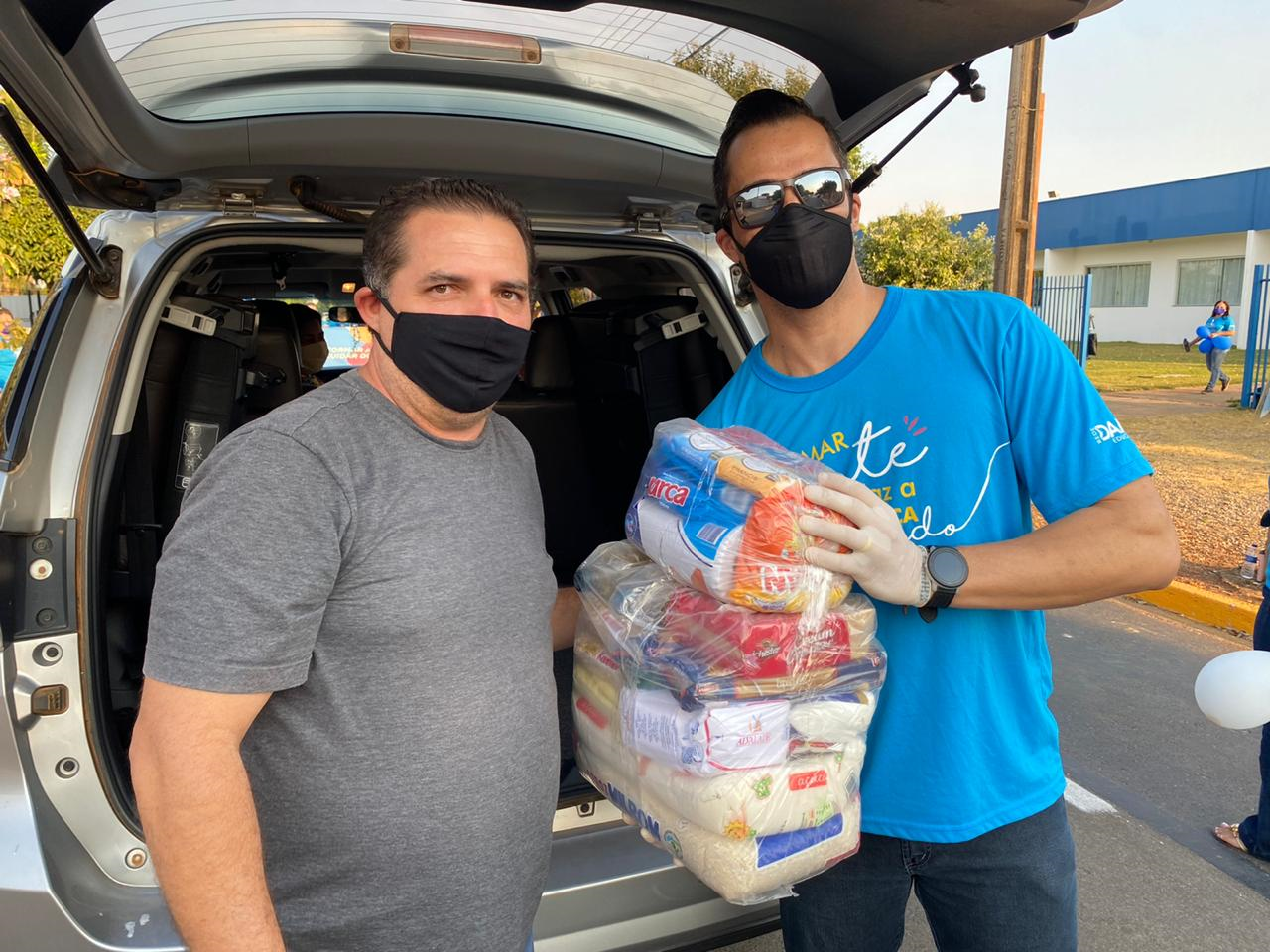 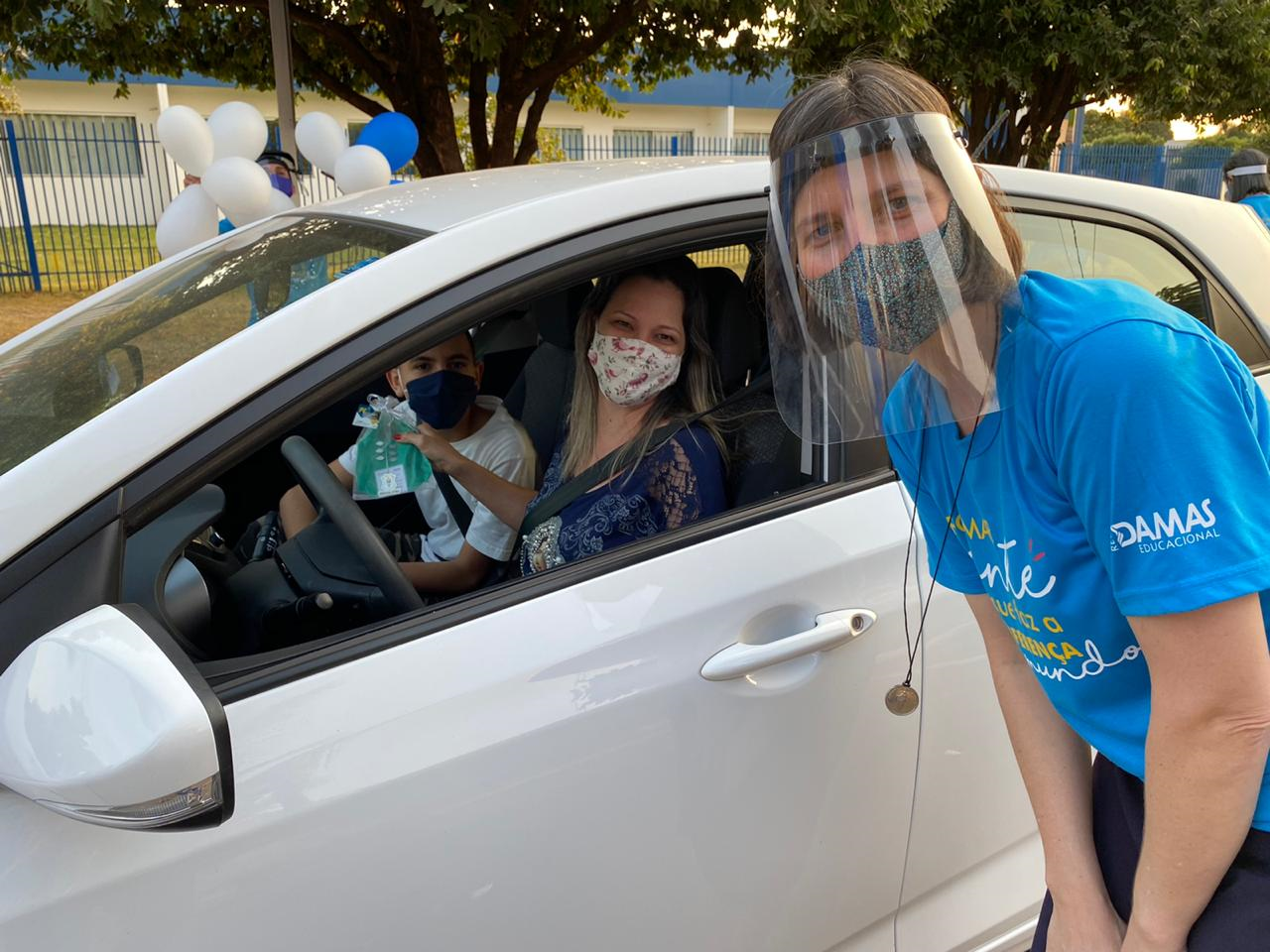 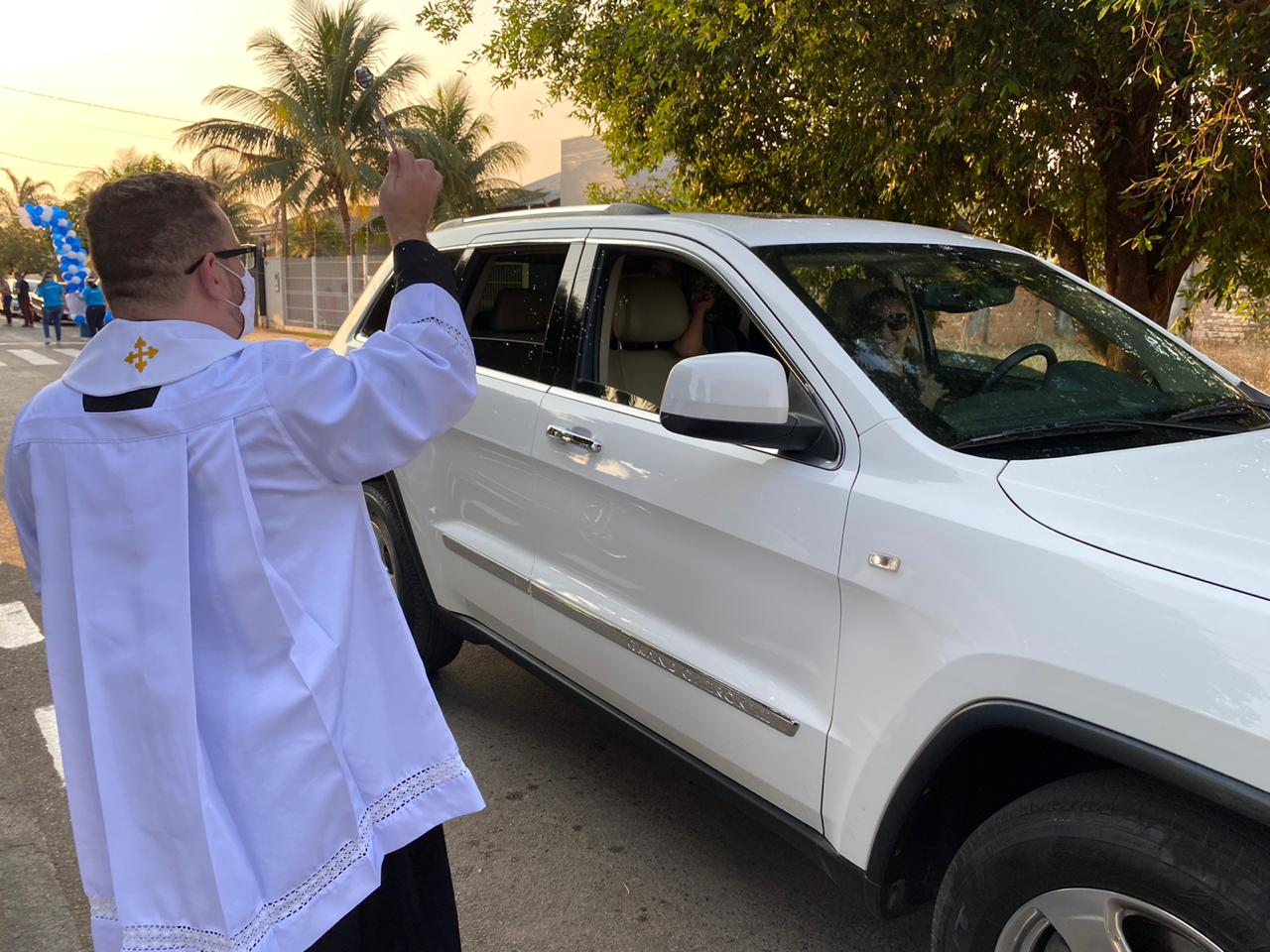 PROFESSORA MARISAVereadora PTBPROFESSORA SILVANAVereadora PTBBRUNO DELGADOVereador PLCLAUDIO OLIVEIRAVereador PLMAURICIO GOMESVereador PSBFÁBIO GAVASSOVereador PTBACACIO AMBROSINIVereador PatriotaDAMIANI NA TVVereador PSDBDIRCEU ZANATTAVereador MDB MARLON ZANELLAVereador MDBTOCO BAGGIOVereador PSDB